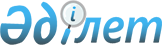 Об изменении границ земельных участков Жиренкопинского сельского округаСовместное решение маслихата Хобдинского района Актюбинской области от 28 июня 2012 года № 32 и постановление акимата Хобдинского района Актюбинской области от 28 июня 2012 года № 8. Зарегистрировано Департаментом юстиции Актюбинской области 24 июля 2012 года № 3-7-149     Сноска. В заголовке и по всему тексту совместного решения и постановления слова «Кобдинского», «Кобдинский», «аульного» заменены соответственно словами «Хобдинского», «Хобдинский», «сельского» совместным решением Хобдинского районного маслихата Актюбинской области от 23.12.2014 № 174 и постановлением Хобдинского районного акимата Актюбинской области от 23.12.2014 № 284 (вводится в действие по истечении десяти календарных дней после дня его первого официального опубликования).



      В соответствии с пунктом 5 статьи 108 Земельного Кодекса Республики Казахстан от 20 июня 2003 года № 442, со статьями 6, 31 Закона Республики Казахстан от 23 января 2001 года № 148 «О местном государственном управлении и самоуправлении в Республике Казахстан», с подпунктом 3 статьи 12 Закона Республики Казахстан от 8 декабря 1993 года «Об административно-территориальном устройстве Республики Казахстан» и с учетом мнения органа управления Жиренкопинского сельского округа, Хобдинский районный акимат ПОСТАНОВЛЯЕТ и Хобдинский районный маслихат РЕШИЛ:

      1. 

Изменить границы Жиренкопинского сельского округа включив в его черту 6007 гектаров земельного участка из земель запаса, в соответствии с прилагаемой схематической картой.

      2. 

Настоящее постановление акимата и решение маслихата вводится в действие по истечении десяти календарных дней со дня первого официального опубликования.

 

 
					© 2012. РГП на ПХВ «Институт законодательства и правовой информации Республики Казахстан» Министерства юстиции Республики Казахстан
				      Аким района

      Секретарь районного маслихата

      Председатель сессии районного

      маслихатаА. ДЖУСИБАЛИЕВ

Л. ИСМАГАМБЕТОВА

 

Г. БАЛГАРИНА